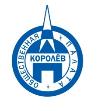 Общественная палата
    г.о. Королёв МО                ул.Калинина, д.12/6Акт
осмотра санитарного содержания контейнерной площадки (КП) 
согласно новому экологическому стандартуМосковская обл. «11» марта 2021 г.г.о.Королев, пр. Королева, д.5 (адрес КП)Комиссия в составе:  Кошкиной Любови Владимировны -  председателя комиссии,                      Сильянова Тамара Александровна – член комиссии,По КП г.о. Королев,_пр. Королева, д.5.Результаты осмотра состояния КП комиссиейПрочее /примечания:В рамках сегодняшних контрольных мероприятий мобильная группа Общественной палаты г.о.Королев, по обращениям жителей, проверила контейнерную площадку (КП) по адресу пр. Королева, д.5. Осмотр площадки показал: КП оборудована в соответствии с требованиями действующего законодательства, при этом - содержится в неудовлетворительном состоянии со следующими замечаниями:- серые контейнеры переполнены, нарушен график вывоза отходов;- имеется скопление бытового мусора на площадке;- КП и подходы к ней не очищены от снега и наледи.По данным проверки составлен АКТ, который будет направлен в адрес Управляющей компании АО "Жилкомплекс" и регоператора для устранения замечаний.Подписи: 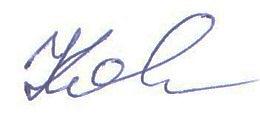 Кошкина Л.В. 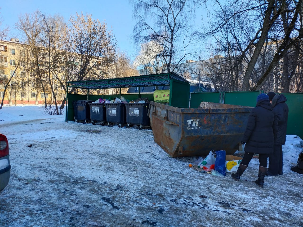 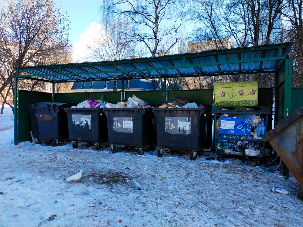 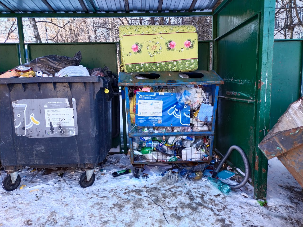 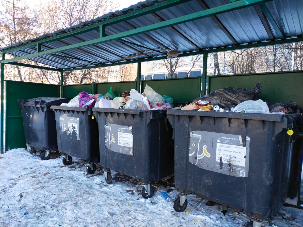 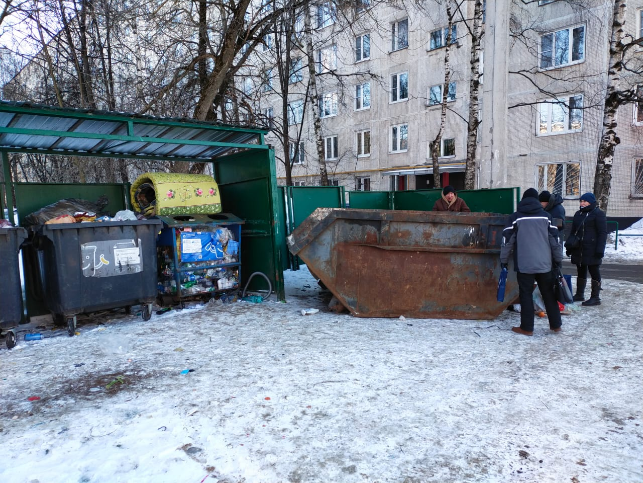 №Критерии оценки контейнерной площадкиБез нарушенийНарушения1Наполнение баков+2Санитарное состояние+3Ограждение с крышей (серые баки под крышей) +4Твёрдое покрытие площадки+5Наличие серых/синих контейнеров (количество)3/16Наличие контейнера под РСО (синяя сетка)17График вывоза и контактный телефон+8Информирование (наклейки на баках как сортировать)+9Наличие крупногабаритного мусора+